INDICAÇÃO N.º       /2019Ementa: Efetuar limpeza e manutenção do bueiro na rua Luiz Carlos Brunello, bairro  Chácaras São Bento.Senhora Presidente:			O vereador FRANKLIN, solicita que seja encaminhado ao Excelentíssimo Senhor Prefeito Municipal a seguinte indicação:(foto em anexo)Realizar manutenção e limpeza do bueiro, na rua Luiz Carlos Brunello, localizado na altura do número 420, no bairro Chácaras São Bento..Justificativa:			Moradores e empresários dessa região procuraram este vereador para solicitarem providências.Valinhos, 05 de novembro de 2019.Franklin Duarte de LimaVereador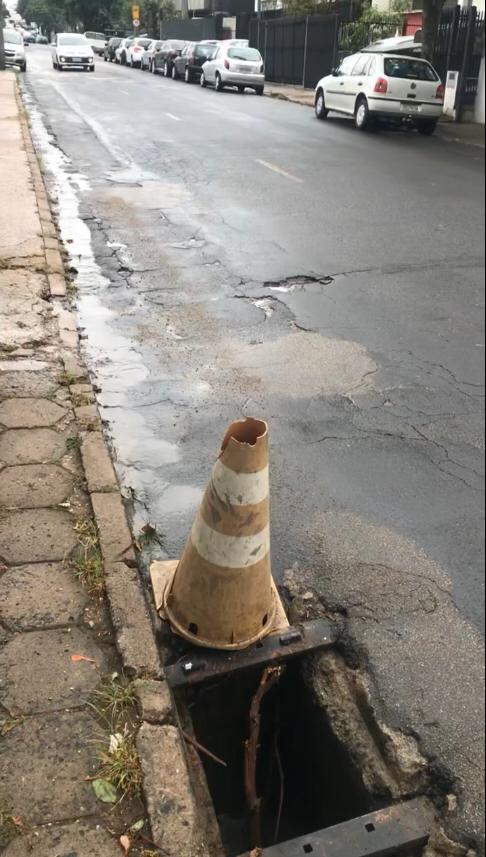 